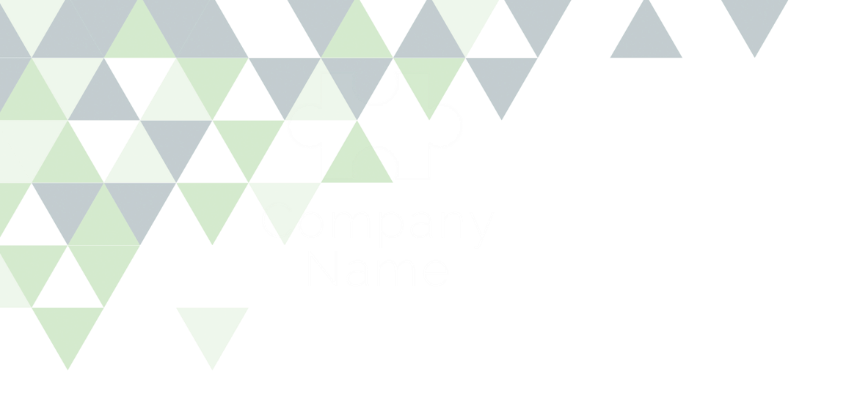 ΘΕΜΑ ΑΑ1. Πότε μια συνάρτηση λέγεται άρτια και πότε περιττή;Μονάδες 8Α2. Τι είδους συμμετρία παρουσιάζει η γραφική παράσταση μιας περιττής συνάρτησης;Μονάδες 7Α3. Βάλτε σε κύκλο το Σ (σωστό) ή το Λ (λάθος) στις παρακάτω ερωτήσεις.                 1. Μια συνάρτηση f λέγεται γνησίως φθίνουσα σε ένα διάστημα Δ , όταν για , με , ισχύει .                                                                                Μονάδες 22. Μια συνάρτηση που δεν είναι γνησίως αύξουσα θα είναι σίγουρα γνησίως φθίνουσα.Μονάδες 23. Κάθε συνάρτηση έχει σίγουρα ένα ελάχιστο.Μονάδες 24. Η γραφική παράσταση μιας άρτιας συνάρτησης είναι συμμετρική ως προς τον άξονα των τεταγμένων.Μονάδες 25. Η γραφική παράσταση της συνάρτησης  είναι ίδια με την γραφική παράσταση της , αλλά μετατοπισμένη α μονάδες κατακόρυφα προς τα πάνω.Μονάδες 2ΘΕΜΑ ΒΒ1. Να λύσετε με τη μέθοδο των οριζουσών το σύστημα:Μονάδες 13Β2. Να λύσετε το σύστημα:Μονάδες 12ΘΕΜΑ ΓΔίνεται η συνάρτηση .Γ1. Να βρείτε το πεδίο ορισμού της συνάρτησης f.Μονάδες 4Γ2. Να εξετάσετε την f ως προς την μονοτονία.Μονάδες 8Γ3. α. Να βρείτε το .Μονάδες 4β. Να λύσετε την ανίσωση .Μονάδες 9ΘΕΜΑ ΔΔίνεται η συνάρτηση .Δ1. Να βρείτε το πεδίο ορισμού της f.Μονάδες 3Δ2. Να εξετάσετε αν είναι άρτια ή περιττή.Μονάδες 6Δ3. Να μελετήσετε την  f  ως προς τη μονοτονία.Μονάδες 7Δ4. Να λύσετε την ανίσωση .Μονάδες 9ΟΠΟΙΟΣ ΕΠΙΜΕΝΕΙ…ΝΙΚΑ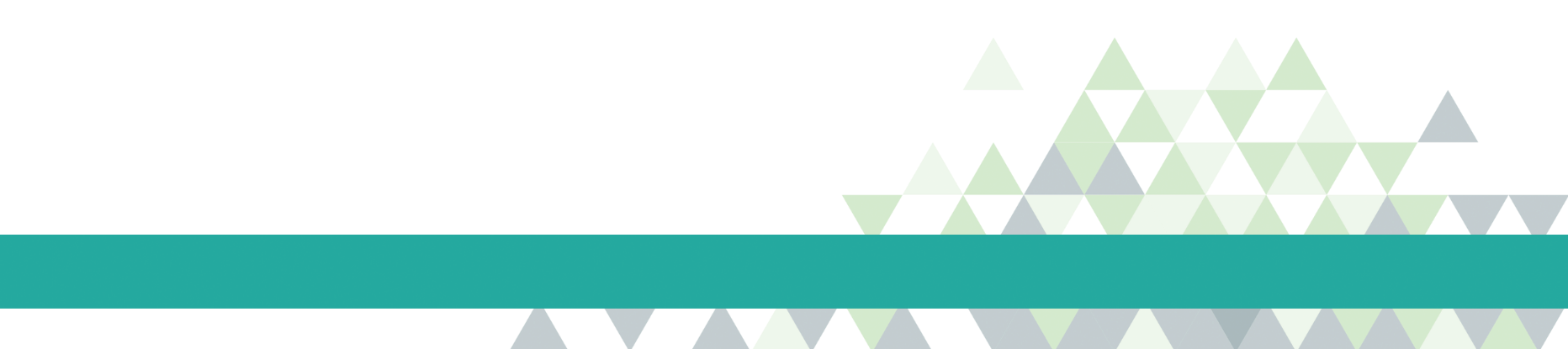 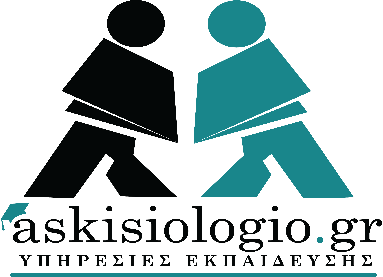 ΚΡΙΤΗΡΙΟ ΑΞΙΟΛΟΓΗΣΗΣΤΑΞΗ: B ΛΥΚΕΙΟΥΜΑΘΗΜΑ: ΑΛΓΕΒΡΑΚΑΦΑΛΑΙΟ: ΣΥΣΤΗΜΑΤΑ - ΙΔΙΟΤΗΤΕΣ ΣΥΝΑΡΤΗΣΕΩΝΕΠΙΜΕΛΕΙΑ: ΜΠΟΖΑΤΖΙΔΗΣ ΒΑΣΙΛΗΣ